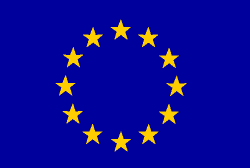 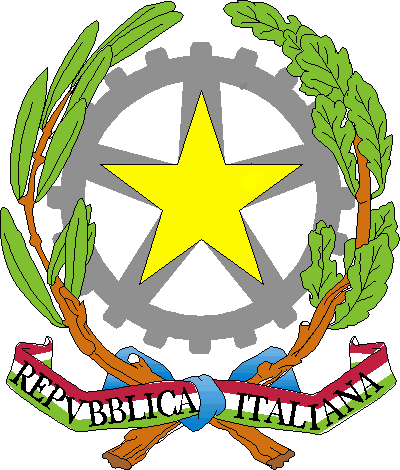 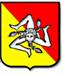 REPUBBLICA ITALIANA - REGIONE SICILIANADistretto XIXIV ISTITUTO COMPRENSIVO STATALE “GALILEO GALILEI”95024 ACIREALE  CT - Via M. Arcidiacono, 2 - Tel.  095.7634300 - Tel./Fax 095.604786                            C.F. 90050120873   E-mail: CTI 	CTIC8AV003@istruzione.it  CTMM8AV014Il/la sottoscritto/a_________________________________________________________________in servizio presso codesto Istituto  in qualità di________________________________________ con contratto a tempo _________________________________                                             (indeterminato/determinato)C H I E D Ealla S.V. di assentarsi per gg.________ dal _______________ al _________________   per: ferie (ai sensi dell’art. 13 del C.C.N.L. 2006/2009)         a.s. precedente  -    a.s. corrente festività soppresse  (previste dalla legge 23/12/1977, n° 937) recupero malattia (ai sensi dell’art. 17 del C.C.N.L. 2006/2009)  Protocollo INPS n. _______________                      visita specialistica  -    ricovero ospedaliero  -    analisi cliniche permesso retribuito (ai sensi dell’art. 15  del C.C.N.L. 2006/2009)	          concorsi/esami  -     motivi personali/familiari  -     lutto -    matrimonio aspettativa per motivi di:  (ai sensi dell’art. 18  del C.C.N.L. 2006/2009)                      famiglia  -     lavoro  -     personali  -     studio legge 104/92          -  giorni già goduti nel mese:   1 -  2 -  3 infortunio sul lavoro e malattia dovuta a causa di servizio (ai sensi dell’art. 20  del C.C.N.L. 2006/09) altro caso previsto dalla normativa vigente: ________________________________________Durante il periodo di assenza il sottoscritto sarà domiciliato in __________________________via __________________________n°__________ tel. ________________________________SI ALLEGA _______________________________________________________________Acireale li,_____________						Con Osservanza _________________________^^^^^^^^^^^^^^^^^^^^^^^^^^^^^^^^^^^^^^^^^^^^^^^^^^^^^^^^^^^^^^^^^Vista la domanda,  si concede non si concede						IL DIRIGENTE SCOLASTICO	 							      Josephine Monica Scavo							_____________________________________